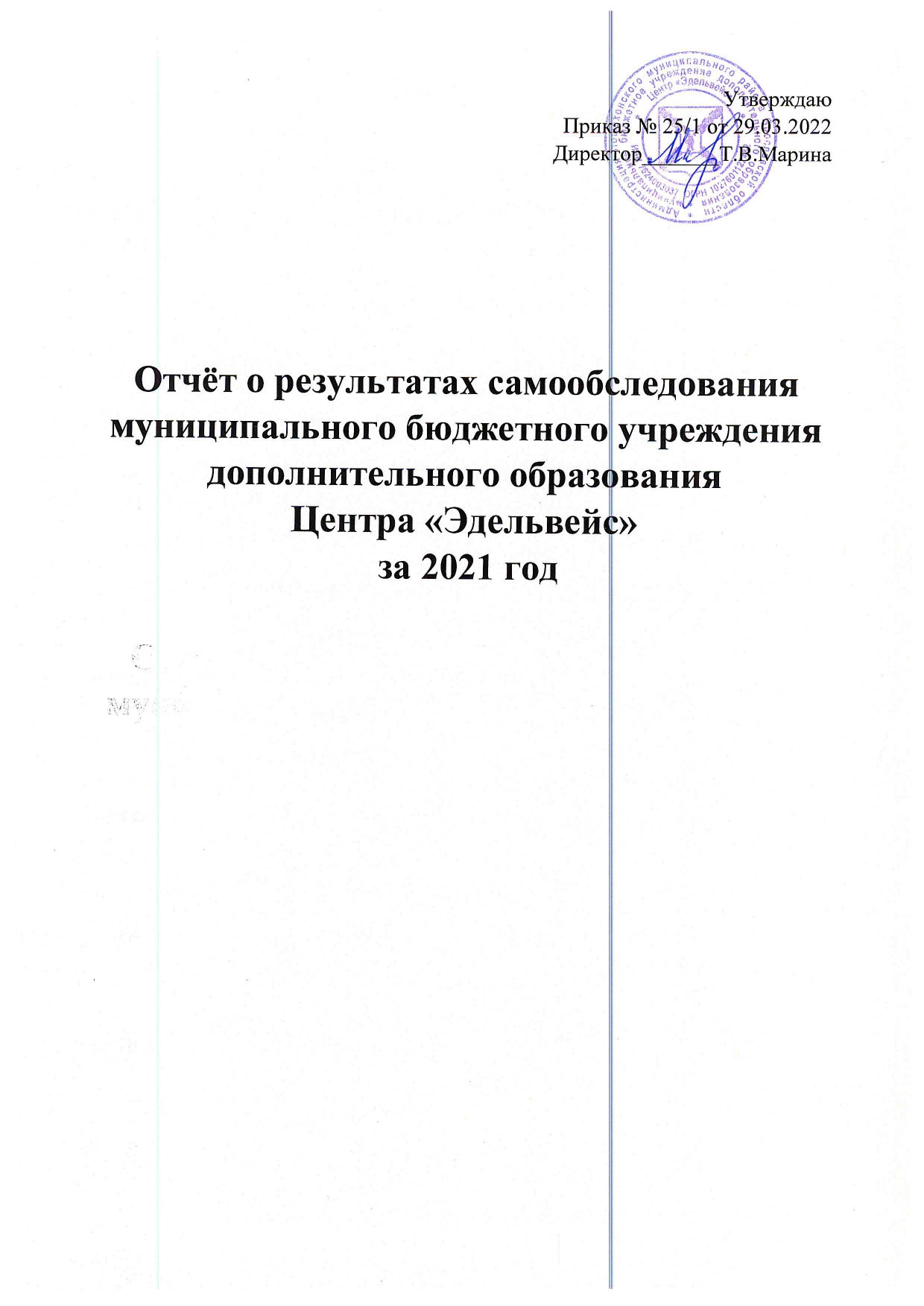 1. Введение.Самообследование муниципального бюджетного учреждения дополнительного образования Центр  «Эдельвейс» проводилось в соответствии с Федеральным законом «Об образовании в Российской Федерации» от 29 декабря 2012 г. № 273-ФЗ, Приказом Министерства образования и науки Российской Федерации (Минобрнауки России) от 14 июня 2013 г. N 462 г. Москва "Об утверждении Порядка проведения самообследования образовательной организацией», Приказом Министерства образования и науки Российской Федерации (Минобрнауки России) от 14 июня 2013 г. N 462 г. Москва "Об утверждении показателей деятельности образовательной организации, подлежащей самообследованию". Постановлением Правительства Российской Федерации от 28 октября 2013 г. № 966 «О лицензировании образовательной деятельности», нормативными приказами и письмами Министерства образования и науки Российской Федерации, Уставом Центра «Эдельвейс», внутренними локальными актами.Целями проведения самообследования являются обеспечение доступности и открытости информации о деятельности организации, а также подготовка отчета о результатах самообследования.При самообследовании анализировались:образовательная деятельность Центра «Эдельвейс»;система управления организации;организация учебного процесса;содержание и качество подготовки обучающихся;организационно – массовая  и  культурно – досуговая  деятельность;работа с родительской общественностью;методическая работа;	кадровое обеспечение образовательного процесса по заявленным образовательным программам (качественный состав педагогических кадров);материально-техническая база;функционирование внутренней системы оценки качества образования.2.Общие сведения об учреждении.Муниципальное бюджетное учреждение дополнительного образования Центр «Эдельвейс» (далее Учреждение). Сокращенное наименование МБУ ДО Центр «Эдельвейс».Учредителем Учреждения является: Пошехонский	 муниципальный район Ярославской области.Учреждение расположено по адресу: 152850, Россия, Ярославская обл., Пошехонский  район,  г. Пошехонье, пл. Свободы д. 8Руководитель Центра и его заместители:директор – Марина Татьяна Витальевна;заместитель директора по УВР – Куликова Анна Георгиевна;заместитель директора по методической работе – Комарова Ольга Владимировна;руководитель филиала ДОЦ «Солнышко» Организационно-правовое обеспечение образовательной деятельности.Основным нормативно-правовым документом МБУ ДО «Центр «Эдельвейс» является Устав, утвержденный	постановлением администрации Пошехонского Муниципального района от 13.08.2018г., № 705Лицензия на право ведения образовательной деятельности Серия 62ЛО2 № 0001644, регистрационный номер 1027601122482, выдана 12.06.2019г. действительна – бессрочно.Нормативными актами Центра являются:решения (приказы) Учредителя;приказы (распоряжения) директора;внутренние локальные акты;трудовые договоры;коллективный договор;должностные инструкции работников. учреждении разработаны локальные акты:регламентирующие деятельность органов самоуправления;регулирующие образовательный процесс, взаимоотношения участников образовательного процесса;регулирующие трудовые отношения.Собственная нормативно-правовая и организационно-распорядительная документация соответствует действующему законодательству РФ и является достаточно эффективной для выполнения функций Учреждения в сфере дополнительного образования.Вывод: Учреждение располагает необходимыми организационно-правовыми документами, необходимыми для ведения образовательной деятельности.4. Структура и система управления учреждением Структура Учреждения включает в себя:помещения для осуществления образовательной деятельности (ул. Советская д.14, пл. Свободы д.8);помещения для осуществления досуговой деятельности (ул. Советская д.14 и пл. Свободы д.8).Управление Центром осуществляется в соответствии с Законом РФ «Об образовании», Уставом учреждения на принципах единоначалия и коллегиальности. Непосредственное управление Центром осуществляет прошедший соответствующую аттестацию директор.Коллегиальными органами управления Центра являются: общее собрание работников Центра, Педагогический Совет. Полномочия органов управления, права и обязанности его членов закреплены Положениями, одобрены собранием трудового коллектива и утверждены директором. Административное руководство осуществляется директором, его заместителями по учебно-воспитательной, методической работе. В деловой коммуникации администрация Учреждения активно пользуются информационно-коммуникационными технологиями.Вывод: данная система управления достаточно эффективна для обеспечения выполнения функций Учреждения в сфере дополнительного образования в соответствии с действующим законодательством Российской Федерации.Образовательная деятельность.1. Характеристика программ.Образовательная деятельность учреждения в отчетный период строилась в соответствии с Образовательной программой Центра. Образовательная программа ежегодно формируется исходя из муниципального задания со стороны учредителя, социального запроса на дополнительные образовательные услуги, укомплектованностью штатов, нормативно-правовой и материально-технической базы Центра.Содержание реализуемых общеобразовательных программ ежегодно обновляется в соответствии с действующим законодательством.Реализуемые в Учреждении дополнительные общеобразовательные  общеразвивающие программы  направлены на обеспечение духовно- нравственного, гражданско-патриотического, трудового воспитания детей, их  личностное развитие, укрепление здоровья, профессиональное самоопределение и творческий труд,  формирование общей культуры детей, адаптацию детей  к жизни в обществе, удовлетворение потребностей в художественном, техническом и интеллектуальном развитии, а также в занятиях физической культурой, спортом, туризмом и краеведением.  Содержание деятельности детского объединения определяется педагогом самостоятельно с учетом  заявленных целей и задач реализуемой дополнительной  общеобразовательной общеразвивающей программы. Занятия могут проводиться по программам одной тематической направленности или комплексным, интегрированным программам. Учебный план предусматривает возможность    реализации   следующих типов  программ:Типовые  программы, утвержденные Минобрнауки РФ,  и рекомендованные Департаментом молодежной политики, воспитания и социальной поддержки детей Минобрнауки России в качестве примерной  профилю той или иной образовательной области. Данные программы ориентированы на достижение детьми стандарта в уровне освоения знаний, умений и навыков, применяется  соответствующая форма проведения промежуточной и итоговой аттестации - зачет, экзамен, творческая  работа и т.д.Модифицированные   или адаптированные  программы, совпадающие  по содержанию и логике реализации с примерными программами. Изменения вносятся  с учетом особенностей набора, специфики организации, формирования разновозрастных и разноуровневых групп детей, режимом и временными  параметрами осуществления деятельности, уникальность получаемых индивидуальных результатов обучения и воспитания.Образовательные  программы полностью  создаются (адаптируются) педагогом или коллективом педагогов, их содержание  направлено на отработку путей, средств и методов средства решения той или иной актуальной проблемы в образовании, они обязательно отличаются методической новизной, практической значимостью и результативность.Основные возможные формы организации образовательного процесса:         учебные занятия         дискуссии         конференции         лекции        тренинги        мастер- классы         экскурсии         туристические походы         концерты         учебно-ролевые игры         соревнования        квесты         проектная деятельность и т.д. Учебные занятия строятся на принципах демократизации, гуманизации, педагогики сотрудничества, личностного и деятельностного подходов, оптимизации и интенсификации образовательного  процесса, основанных на психолого-педагогических и психолого-физиологических теориях. Каждому обучающемуся  обеспечиваются равные возможности доступа к знаниям, предоставляется разноуровневый по сложности и трудности усвоения программный материал, создаются условия для раскрытия творческих, интеллектуальных, духовных, физических способностей ребенка с целью его успешного самоопределения.Учебный план предусматривает реализацию в организации дополнительных общеобразовательных общеразвивающих программ, количество которых в 2021-2022 учебном году составляет 33,  следующих направленностей:Художественная  Представлена  творческими объединениями:  ИЗОстудия «Клякса» (комплексная разноуровневая программа), включающая разделы «Я рисую этот мир»,  «Изобразим-Ка», «Скетчинг +»; «Дизайн-студия» (комплексная разноуровневая программа), включающая разделы «Стильные идеи», «Декоративная лепка»; «Студия креативного рукоделия» (комплексная разноуровневая программа), включающая разделы «Лоскуток», «Волшебная ниточка», «Бумажные фантазии», «Вдохновение»; «Stile Dance», «Танцевальный калейдоскоп»; театральная студия «Лицедеи».Цели направленности:формирование творческой личности, обладающей практическими умениями и навыками, активной позицией, владеющей способами конструктивного взаимодействия;создание условий для творческой самореализации обучающихся в соответствии с их интересами и потребностями через  самостоятельную художественную деятельность, осуществление педагогической помощи процессу их социализации и социальной адаптации.Срок реализации программ данной направленности от 1 года до 9 лет. Туристско-краеведческая. Представлена   объединением «Землю от предков наследуя».Цели направленности:формирование подростка как разносторонне развитой личности, сочетающей в своем жизненном опыте широту кругозора, социально активную нравственную позицию, убежденность в ценности здорового образа жизни;приобщение подростков, юношей и девушек  к активному и здоровому образу жизни;структурирование и насыщение свободного времени подрастающего поколения социально-значимыми видами деятельности.Срок реализации программы данной направленности  1 - 2 года.Техническая Представлена творческими  объединениями: «Техноград» - комплексная развивающая программа, включающая разделы «Азы программирования», «Техника@Творчество»,  «МультSTEAM»,  «Робототехника», «Школа блогера»; «Видеостудия PRO», «Конструкторское бюро».Цели направленности:содействие развитию творческих и интеллектуальных способностей обучающихся;формирование информационной культуры  обучающихся средствами ИКТ.Срок реализации программ данной направленности  1-2 года. Естественнонаучная Представлена программами  «Удивительный мир природы», «Юный исследователь».Цели направленности:Создание условий для творческой самореализации обучающихся в соответствии с их интересами и потребностями через  естественнонаучную  деятельность, осуществление педагогической помощи процессу их социализации и социальной адаптации. Срок реализации программ данной направленности от 1 до 2 лет.Социально- гуманитарная. Представлена детскими  объединениями: «Планета STEAM» (комплексная программа для дошкольников) включающая разделы «Маленький учёный», «ЛогикУМ»,  «Весёлая математика», «АБВГДЕЙКА», «АРТворчество», «IT-знайка»; Волонтерское движение «Радуга добра», «Школа актива РДШ»,  «ЮнАрмия», «Развиваем речь», «Мастерская развития», «Ступеньки к школе», «ПознавайКа», «Учись учиться», «Хочу все знать», «Хочу быть успешным», «Преодолевая преграды», «Финансовая грамотность», «Азбука безопасности», «Маленький гений», «Разумный выбор», «Я-будущий педагог», «Моё будущее – мой выбор!»Учебный план организации  определяет  недельную часовую нагрузку на освоение дополнительных общеобразовательных программ каждой направленности  с учетом возрастных и физиологических  возможностей обучающихся, а также их  занятостью в общеобразовательных учреждениях.Оперативный контроль за качеством реализации дополнительных общеобразовательных программ осуществляется во время промежуточной (декабрь, январь)  и итоговой (май, июнь)  аттестации обучающихся в соответствии «Положением об аттестации обучающихся». Учебный план предусматривает проведение следующих видов диагностики:- диагностика уровня достигнутых предметных результатов по каждой реализуемой дополнительной общеобразовательной программе.Диагностика уровня достигнутых предметных результатов  проводится  с учетом направленности дополнительной  общеобразовательной программы по следующим показателям:- теоретическая подготовка по программе (диагностика уровня владения предметными знаниями по направлению образовательной деятельности, осуществляемая с помощью тестов, анкет, опросников, составленных педагогами);- практическая подготовка по программе (анализ опыта предметной деятельности: оценивание уровня выполнения практических работ, решения нестандартных заданий, анализ портфолио обучающегося и т.п.).- творческие навыки  (уровень выполнения творческих заданий,  привнесение в работу новых идей);- личностные качества (коммуникативные качества, сформированность ответственного отношения к обучению, сформированность нравственных качеств личности).Режим работыУчреждение  работает в режиме 6-дневной рабочей недели. Занятия с детьми проводятся  на базе Центра и образовательных организаций района, с которыми заключены договоры об эксплуатации помещений.  Возраст обучающихся  преимущественно от 5 до 18 лет.Начало занятий и продолжительность учебного года:для групп первого года обучения начало занятий с 15 сентября, продолжительность учебного года  - 36 недель,  для групп, занимающихся  второй и последующие годы обучения - начало занятий допускается  с 01 сентября;Продолжительность занятийЧисленный состав творческого объединения определяется  Уставом МБУ ДО Центра «Эдельвейс» и количеством мест.  Продолжительность учебных занятий зависит  от вида деятельности, реализуемой дополнительной общеобразовательной программы,   года обучения.   В неделю учебная нагрузка составляет: для групп 1 года обучения – не более 4 часов; для групп 2 и последующих лет  обучения -  не более 6 часов.  Единицей измерения учебного времени и основной формой организации образовательного процесса является «занятие». Продолжительность занятия устанавливается в зависимости от возрастных и психофизиологических особенностей, допустимой учебной нагрузки обучающихся. Продолжительность занятий детей в организации в учебные дни, как правило,  не должна превышать 1,5 часа, в выходные и каникулярные дни - 3 часа.  Для дошкольников продолжительность одного занятия без перерыва может составлять от 25 до 30 минут;  для детей младшего школьного возраста – 30-45 минут, для детей среднего и старшего возраста - 45 минут (академический час). Перерыв между занятиями одной группы не менее 10 минут.   Занятия могут проводиться индивидуально, по группам или всем составом детского объединения. Каждый ребенок имеет право заниматься в нескольких творческих объединениях, менять их. Индивидуальные занятия проводятся с детьми-инвалидами (возможно по месту жительства), детьми с опережающим развитием. Реализация программ по направленностямКоличество группОрганизация учебного процессаОсновной целью деятельности учреждения является развитие мотивации личности к познанию и творчеству, становлению творческой индивидуальности, удовлетворение потребностей  личности в интеллектуальном, культурном, нравственном и духовном развитии.Деятельность учреждения направлена на:-обеспечение духовно-нравственного, гражданско-патриотического, трудового воспитания детей;-выявление и развитие творческого потенциала детей;-создание и обеспечение необходимых условий для личностного развития, профессионального самоопределения и творческого труда детей в возрасте от 5 до 18 лет;-адаптацию детей к жизни в обществе;-формирование общей культуры детей;-организацию содержательного досуга детей.Учреждение осуществляет бесплатное обучение, исходя из государственной гарантии прав граждан на получение бесплатного образования. Образовательная деятельность осуществляется согласно утвержденного расписания, учебных планов, и дополнительных общеобразовательных программ, в свободное от занятий в общеобразовательных учреждениях время.В учреждении ведется обучение детей в возрасте от 5 до 18 лет.Обучение детей производится в форме учебных занятий в одновозрастных или разновозрастных творческих объединениях, которые организуются ежегодно, на основании учета интересов детей, потребности семьи, образовательных учреждений. Каждый ребенок имеет право одновременно заниматься в нескольких объединениях.В образовательной организации установлен основной режим работы на 2020-2021 учебный год: с  01. 09.2020 по 31.05.2021- реализация дополнительных общеобразовательных программ, с 01.06. по 31.08.2021- организация иных видов образовательной деятельности - летние оздоровительные лагеря с дневным и круглосуточным пребыванием.Функционирование здания установлено в период с понедельника по субботу с 08.00 до 20.00.Учебный процесс в группах организован в соответствии с утвержденным расписанием занятий. Изменения в расписание занятий вносятся с согласования директора или заместителя директора по УВР.Ответственность за жизнь и здоровье обучающихся, соблюдение правил техники безопасности во время учебно-воспитательного процесса возлагается на педагога дополнительного образования. Проведение любых мероприятий за пределами учреждения осуществляется на основании приказа директора при предоставлении в письменной форме полной информации о мероприятии.МБУ ДО Центр «Эдельвейс» реализует основные задачи образования детей через специально организованный образовательно-воспитательный процесс, основой которого является развитие мотивации ребенка к творчеству, познанию, саморазвитию. В 2021 -2022 учебном году образовательный процесс реализуется по 33 образовательным программам (64 групп: 10 село, 54город) дополнительного образования для детей разного возраста. Для дошкольников  реализуется комплексной программы «Планета STEAM» по разделам: «Маленький учёный», «ЛогикУМ»,  «Весёлая математика», «АБВГДЕЙКА», «АРТворчество», «IT-знайка». Продолжается сотрудничество со школами района: МБОУ Юдинской СШ, МБОУ Кременевской ОШ, МБОУ Ермаковской СШ, МБОУ Вощиковской ОШ им.А.И.Королёва, МБОУ Гаютинской СШ группы детей из МБОУ Белосельской СШ  приезжают на занятия на базу Центра «Эдельвейс» по программе  «Танцевальный калейдоскоп». Каждая из общеобразовательных программ Центра способствует достижению ребенком определенного уровня образованности: от поисково-ориентировочной до функциональной грамотности. Во всех программах внимание уделяется как усвоению информационного блока, так и освоению соответствующих способов и приемов мышления, учебной и творческой деятельности, моделей общения и поведения. Главное в реализации программ не только достижение определенных результатов, но и стимулирование интереса, желания постоянного продолжения образования, саморазвития.Следует отметить, что в отчетный период на учебных занятиях групп при реализации программ педагогами Центра используются элементы современных образовательных технологий (игровых, информационных, метод проектов, работа на дистанционных платформах), активные методы и приемы обучения. Целесообразность выбора и применения тех или иных методов определялись в зависимости от образовательных задач, поставленных педагогом, с учетом возможностей обучающихся, возрастных и психофизиологических особенностей детей и подростков, специфики изучаемого предмета, профиля образовательной деятельности, возможностей материально – технической базы. Сложившаяся в 2020 году неблагоприятная обстановка, связанная с распространением коронавирусной инфекции, подтвердила актуальность включения в структуру дополнительных общеобразовательных общеразвивающих программ блока занятий, реализуемых в дистанционном формате. В период нахождения детей на карантине, каждый педагог Центра вёл свою группу в  ВК, осуществлял связь с обучающимися дистанционно. На странице выкладывались занятия и задания по темам, в комментариях дети присылали результаты выполненных заданий с фотографиями. Так же велась переписка между педагогами и родителями. Благодаря этому полнота реализации общеобразовательных программ к контрольной точке отчетного периода составляет 90-100%.Достоинства реализуемых программ:каждая программа обеспечивает единство обучения, воспитания и развития;широкий спектр программ позволяет удовлетворить запросы детей и их родителей, что предоставляет ребенку свободный выбор видов и сфер деятельности;содержание большей части программ позволяют осуществить оптимальный выбор для продолжения дополнительного образования выпускникам программ по выбранному профилю деятельности;программы ориентированы на личностные интересы, потребности, способности ребенка;разноуровневость программ позволяет учащемуся двигаться от простого знакомства с предметом к выполнению более сложных заданий, к творческой и проектной деятельности;программы дают возможность педагогам проявить творчество и индивидуальность;программы предполагают разнообразие форм организации образовательного процесса;программы предусматривают индивидуальный и дифференцированный подход в обучении обучающихся.Недостатки:следует отметить, что при реализации большинства дополнительных общеобразовательных программ не в полной мере разработана система отслеживания текущих результатов освоения обучающимися программ в дистанционном формате.Выводы:все программы соответствуют «Примерным требованиям к содержанию и оформлению образовательных программ дополнительного образования детей»;программы рассмотрены и утверждены Педагогическим Советом Центра и соответствуют программе деятельности учреждения.целом образовательная программа учреждения отражает содержательное многообразие реализуемых дополнительных общеобразовательных программ, позволяет в основном удовлетворить образовательные потребности детей, запросы родителей обучающихся, определяет возможности продуктивного участия учреждения в создании адаптивной образовательной среды для личностного развития детей.5.2. Характеристика контингента обучающихсяучебном году было открыто 64 учебных группы, в которых занималось 839 учащихся.Количество учебных группЧисленность обучающихсяЧисленность детских объединенийСравнительные характеристики сохранности контингента учащихся:Сохранность (стабильность) контингента детейАнализ сохранности контингента учащихся говорит об устойчивой мотивации детей к получению дополнительного образования и востребованности пакета реализуемых в Центре общеразвивающих программ.Подробнее познакомиться с программами можно на сайте ЯР ПФДООрганизационно - массовая и культурно - досуговая деятельность.Организация мероприятий.Планирование и проведение организационно-массовой и культурно-досуговой деятельности строились с учетом мнения педагогов, интересов детей, пожелания родителей, муниципального заказа, в соответствии с целями и задачами учреждения.Использовались следующие формы и методы деятельности: праздники, концерты, игровые программы, конкурсы, фестивали, соревнования, выставки, тематические недели, театрализованные представления и др. По охвату участников организационно-массовой и культурно-досуговой деятельности использовались массовые, групповые и индивидуальные формы деятельности.Учреждение является инициатором и организатором различных конкурсов, фестивалей, выставокЦентр реализует районные мероприятия  в соответствии с календарём районных массовых мероприятий. Разработаны положения по всем мероприятиям.Следует отметить достаточно большую работу с каждым учреждением, заинтересованность детей и педагогов, а также родителей в результатах участия в конкурсах различного уровня.Стабильные результаты участия в мероприятиях районного уровня. Подготовлены для участия в районных мероприятиях 210 чел. Победителей – 41 место (64 человек), из них  – 4 групповые – 27 чел., личные – 37 человек. Призёров – 65 места (124 человека), из них 8  – групповые – 67 чел., личные – 57 человек.Участников – 22чел.Областные мероприятия – 9,16 призовых места (53 участника)Всероссийские мероприятия – 5, 3 призовых места(26 участников)Международные мероприятия – 23 призовое место (21 участник)Проведены районные мероприятия;План массовых мероприятий реализован практически полностью и своевременно, за исключением одного мероприятия, которое перенесли на февраль 2022 года: Малые Баловские краеведческие чтения школьников.В осенний и летний периоды производилась организация досуговой деятельности посредством прогулок на природу и мероприятий на открытом воздухе. В объединениях организованы и проведены праздники к 23 февраля, 8 Марта, Новому году.Онлайн-кинозал "Волшебная шкатулка".        Онлайн-викторина, приуроченная ко Дню защитника Отечества.        Онлайн-викторина "Путешествие по сказкам".Фото-челлендж «А вам слабо?!!» приуроченный к ВСЕМИРНОМУ ДНЮ СМЕХА!Развлекательно-игровая программа для ребят, приуроченная к ВСЕМИРНОМУ ДНЮ СМЕХА!Викторина для дошкольников «Азбука безопасности дорожного движения»Квест «ВЕРНЫЙ ОРИЕНТИР»Районная квест-игра «Мы – здоровое поколение!»Серия мастер-классов «НИКАКОЙ ТЕОРИИ»Челлендж «5 замечательных дел, которые необходимо сделать этим летом».Онлайн-мероприятие «Счастливое детство» состоящее из
онлайн-мастер – класс «Летний пейзаж» в технике правополушарного рисования, и Танцевальный онлайн-флешмоб «Танцуй вместе с нами».Отчётный концерт «Люби! Мечтай! Твори!»День открытых дверей в онлайн формате.Фото-челлендже "МЫ ЗА МИР"Праздник-посвящение в воспитанники Центра «Эдельвейс»Социальная акция приуроченная ко дню пожилого человека «День добра и уважения»онлайн-марафон «Мой папа самый-самый!»квест - игра «ТРОПА ДОВЕРИЯ»Районный фестиваль «День рождения РДШ» проведён в онлайн-формате.Районная онлайн - акции "Мама - самый главный друг!".Экологическую акцию “Покормите птиц зимой”Районная диалог-площадка «РДШ - Территория дружбы»Районная  акция "Дарения новогодних елочных шаров".Достижения обучающихся в районных конкурсах.Результативность участия в областных, федеральных и международных конкурсах.Выводы: в учреждении успешно функционирует система организационно-массовой и культурно-досуговой деятельности, характеризующаяся разнообразием форм досуга детей.6.2. Работа в период каникул.В 2021 году были  организованы профильные смены для детей, в том числе детей, находящихся в трудной социальной ситуации Весенний оздоровительный лагерь с дневным пребыванием детей «Город профессий» (20 чел.);Летний  оздоровительный лагерь с дневным пребыванием детей «ПРОФи» (68 чел.)Осенний оздоровительный лагерь с дневным пребыванием детей «РДШ - территория дружбы» (43 чел.);Зимний оздоровительный лагерь с дневным пребыванием детей «В мастерской Деда Мороза » (50 чел.).Дополнен банк программ  лагеря круглосуточного пребывания детей ДОЦ «Солнышко» («В ритме лета», «Радуга движений», «Вместе», «Живая планета»).В ДОЦ «Солнышко» в течение летнего периода было проведено 3 смены загородного детского оздоровительного лагеря с круглосуточным пребыванием детей. Первая смена проходила с 09 по 22 июня, в ней приняло участие 19 несовершеннолетних, с 24 июня по 14 июля прошла 2 смена, в которой приняло участие 32 ребёнка и с 19 июля пор 8 августа прошла 3 смена, в которой отдохнуло 30 детей. Всего в ДОЦ «Солнышко» в летний период отдохнул 81 несовершеннолетний.7. Работа с родителями учащихся.Работа с родителями в Центре ведётся в рамках Программы деятельности Центра и плана работы с родителями.системе работы с родителями педагогический коллектив использует следующие формы:- интерактивные (анкетирование, мастер-классы для родителей, привлечение к участию во внутрицентровских мероприятиях); - индивидуальные консультации педагогов для родителей обучающихся, по вопросам организации образовательного процесса;- информационно-просветительские (разработка и ведение сайта, информационные стенды, наглядная агитация (выпуск буклетов, выставки тематические, групповые выставки детских работ);- дистанционные (создания бесед в социальных сетях с целью реализации ДООП, контроля посещаемости детьми занятий в детских объединениях и решения организационных вопросам по участию в районных, областных и иных мероприятиях). Традиционные групповые мероприятия (родительские собрания, Дни открытых дверей, творческие мастерские и т.д.) в 2021 году не проводились из-за сложившейся эпидемиологической ситуации. В целом родители активно участвуют в мероприятиях детских объединений  - регулярно проводятся консультации с родителями дошкольной группы  «Планета STEAM» об успехах и развитии  творческих способностей детей;- регулярно проводится консультирование приемных родителей по вопросам детско - родительских отношений, оказание помощи семье в предотвращении и преодолении кризисных ситуаций в период адаптации, по вопросам профессионального самоопределения; причины и преодоление детской лжи, причины трудного поведения ребенка (приемы взаимодействия), взаимоотношения замещающих родителей с биологическими родителями ребенка, причины и профилактика детского воровства, адаптация ребенка в приемной семье,  методы поощрения и наказания детей, конструктивные способы разрешения конфликтов;- посещение приемных семей с целью мониторинга условий проживания несовершеннолетних подопечных, выявление комфортности пребывания детей в замещающих семьях. Систематически проводится индивидуальное консультирование родителей, воспитывающих детей с ОВЗ (ЗПР), (УО) и детей-инвалидов по результатам диагностического обследования. Индивидуальные консультации для родителей по запросу на тему:«Советы родителям детей с нарушениями письма»«Можно ли эффективно помочь детям с нарушениями чтения и  письма»«Почему не каждому дается грамота?»«Любя своих детей, Вы учите их любить Вас»«Насколько Вы близки к своему ребенку»«Досуг ребенка в семье: организация свободного времени»«Формирование у детей навыков самоконтроля»«Адаптация ребенка в семье»«Подросток и компьютер»«Распределение обязанностей среди детей»«Чем занять ребенка, досуг и обязанности»«Взаимоотношения и методы воспитания в семье трудного подростка»«Проявление у детей агрессии, жестокости к домашним животным. Как поступать?»«Рекомендации по выбору профессии»«Сложный возраст»«Отношения с родителями. Как правильно договариваться»«Воспитание культуры общения»«Профилактика правонарушений среди несовершеннолетних»«Вредные привычки. Как с ними бороться»Индивидуальные консультации для родителей  детей с ОВЗ (ЗПР), (УО), посещающих занятия с педагогом – психологом по запросу  на тему:«Развитие эмоционально-волевой сферы ребенка» «Ребенок упрямится»«Рекомендации родителям по развитию вниманию»«Упражнения для снятия мышечных зажимов у обучающихся с ОВЗ»«Как развивать у ребенка наблюдательность»«Психологические особенности развития ребенка с ЗПР»«Роль и влияние общения в семье на психологическое развитие ребенка с ОВЗ»«Учимся говорить со своими детьми»«Разный темперамент-разные дети»«Если ребенок медлительный»«Как поддерживать у ребенка положительную самооценку»«Как научить ребенка самоконтролю»Реализация регионального  проекта «Поддержка семей, имеющих детей», в рамках которого разработан  комплект консультационных материалов по проекту: «Поддержка семей, имеющих детей»     Анализ опыта работы Центра свидетельствует о наличии необходимых резервов, способствующих, с одной стороны, развитию личности ребенка, с другой – оказанию помощи родителям в семейном воспитании, на основе использования инновационных механизмов взаимодействия в системе «педагог – ребенок – родитель».Выводы. Интерактивные формы работы с родителями не только активизируют взаимодействие педагогов детей и родителей, но и способствуют высокой посещаемости обучающихся и уменьшению оттока детей в период обучения по дополнительным программам. Планируем продолжать вовлечение родителей в совместную деятельность с детьми в учреждении. Формы:- создания совместных творческих проектов, коллективные дела большее количество семей.Анализ работы показывает, что разработанная система сотрудничества с родителями позволяет родительской общественности быть активными участниками образовательного процесса, о чем свидетельствуют отзывы родителей обучающихся. Предложения. С целью повышения уровня вовлеченности родителей в жизнедеятельность Центра увеличить количество мероприятий совместно с родителями. Организовать работу с родителями через систему родительских собраний, тренингов для родителей, интересных встреч и  мероприятий т.д.Условия осуществления образовательного процесса.8.1. Кадровое обеспечение2021 году педагогический коллектив Центра насчитывает 27 человек. Очевиден высокий уровень профессиональной образованности (67% педагогических работников имеют высшее образование).Выводы:педагогический коллектив Центра отличается стабильностью, высоким профессионализмом, уровень образования педагогических работников соответствует квалификационным требованиям к занимаемым должностям, состоит из опытных педагогов, имеющих большой стаж работы;наблюдается недостаточное количество молодых специалистов и специалистов для ведения программ естественнонаучного, научно-технического, туристско-краеведческого направлений.8.2. Методическое обеспечение.Важнейшим средством повышения педагогического мастерства педагогов Учреждения, связывающим  в единое целое всю систему работы Центра, является методическое обеспечение.Повышение профессионального мастерства педагогов осуществляется на основе перспективного плана курсовой подготовки с учётом запросов педагогов, результатов их педагогической деятельности, с учётом целей и задач, стоящих перед Центром. Педагоги постоянно совершенствуют свое профессиональное мастерство через участие в семинарах, мастер – классах по направлению деятельности педагогов.В течение года проведен цикл педагогических советов на следующие темы:- «Организация образовательного процесса детей с ОВЗ и детей-инвалидов в Центре»;- «Психолого-педагогическое сопровождение детей с особыми образовательными потребностями»;- «Личностные качества педагога, работающего с детьми с особыми образовательными потребностями»;- «Применение STEАM-технологий в реализации программ дополнительного образования»;- «Современные требования к учебным занятиям в учреждениях дополнительного образования»;- «Использование STEAM- технологий в учебном занятии»;-  «STEAM-подход в образовании детей при реализации программ дополнительного образования»;- «Организация работы по профилактике девиантного, аддиктивного поведения с детьми, в отношении которых организована индивидуальная профилактическая работа субъектами системы профилактики безнадзорности и правонарушений несовершеннолетних (ТКДН и ЗП, ОП «Пошехонский», образовательные организации)»;- «Организация индивидуальной профилактической работы (далее ИПР) с отдельными категориями несовершеннолетних»- «Особенности организации Профессионально обучающихся сообществ 
педагогов (ПОС)».Введены и апробированы  новые дополнительные общеобразовательные общеразвивающие программы:- «Маленький гений» для дошкольников;- «Культура казачества».Приоритетное направление деятельности Центра «Внедрение STEAM-технологий в образовательную деятельность Центра». Разработан план работы по приоритетному направлению на 2021-2022 год, началась его реализация: обучение внутри организации – семинары для педагогов дополнительного образования «Специфика, методы и перспективы развития «STEAM-технологии в дополнительном образовании”, разработка индивидуальных образовательных маршрутов в профессиональном развитии педагогов, выбор тем по самообразованию, обновление образовательных программ социально-гуманитарной и художественной направленностей.Повышение квалификации педагогами:В региональном этапе  конкурса «Лучшие практики дополнительного образования детей» приняла участие социальный педагог Центра Жукова Е.Г. занявшая 1 место в районном этапе конкурса.70% педагогов, повысили профессиональную квалификацию через КПК: Профессиональная переподготовка в ГАУ ДПО Ярославской области «Институт развития образования» по программе «Специальное  дефектологическое образование по профилю:  «Тьюторское сопровождение детей с ОВЗ», 280 часов (1 педагог)КПК «Профилактика безнадзорности и правонарушений несовершеннолетних в соответствии с федеральным законодательством», 73 часа (4 педагога);КПП «Основы работы с ПО Activlnspire для интерактивных досок и панелей», (1 человек);КПК «Медиация: конструктор восстановительных программ», 56 часов (5 педагогов)КПК «Психолого- педагогическая, методическая и консультационная помощь родителям детей с особыми образовательными потребностями, а также гражданам, желающим принять на воспитание в свои семьи детей, оставшихся без попечения родителей» (1 педагог)2 педагога аттестованы на соответствие занимаемой должности.Проведено обучение и консультирование педагогов дополнительного образования работе с порталом «Навигатор дополнительного образования»:  - обучение по заполнению формы;- дистанционные консультации в процессе работы с ответственными от ОО. ( Консультации по составлению ДООП для ОО района: МБОУ СШ №1 г. Пошехонье, МБОУ СШ №2 г. Пошехонье, МБУ ДО «ДЮСШ» г. Пошехонье, МОУ ДО  ДШИ г. Пошехонье, МБОУ Белосельская СШ, МБОУ Кременевская ОШ, МДБОУ ДС№5 «Умка», МБДОУ ДС №3 «Ручеёк», МБОУ Гаютинская СШ)Выводы и рекомендации:В учреждении реализуется единая приоритетная методическая тема  «Обновление дополнительных общеобразовательных программ посредством разработки и реализации STEAM-образования», запланированные этапы реализации темы в текущем году будут реализовываться в соответствии с планом работы по приоритетному направлению. Имеется фонд стимулирования методической работы педагогов, аттестации, участия в конкурсах профессионального мастерства. Осуществление роста профессионального мастерства педагогов посредством участия педагогов в семинарах, конкурсах,   открытых занятиях, посещениях  занятий, аттестации.Необходимое условие профессиональной деятельности педагогов Центра -самообразование, полученное с опорой на свой профессиональный и личностный опыт как  наиболее эффективную форму повышения квалификации. Каждым педагогом определена тема по самообразованию в соответствии с общей методической  темой учреждения.Наиболее сильные аспекты деятельности учреждения:Имеется  банк программ дополнительного образования по различным направлениям. Реализуются комплексные разноуровневые, сетевые, дистанционные, интеграционные программы.Что более всего нуждается в улучшении и почему?Вести дальнейшую работу над единой методической темой, педагогам продолжать наработки по выбранному направлению;Регулярно проводить мониторинг образовательных результатов. Оказывать помощь педагогам при планировании, при проведении мониторинга и его анализа.Продолжить работу по обмену педагогическим опытом.8.3. Материально-техническая база учреждения.Общая площадь используемых зданий и помещений: 1445 кв.м. , учебная площадь: 373 кв.м. Кроме этого занятия проводятся на базе  сельских школ Пошехонского района.Форма владения зданиями – оперативное управление. Со школами заключен договор безвозмездного пользования недвижимым имуществом.Соответствие.Условия осуществления образовательного процесса соответствуют государственным и региональным требованиям, санитарно-гигиеническим нормам, санитарно-бытовым условиям, пожарной и электробезопасности, требованиям охраны труда. Соответствие условий Центра требованиям Стандартов достигается проведением организационно-технических мероприятий и подтверждается документально:согласованием ежегодного Паспорта готовности Центра государственными надзорными органами;результатами специальной оценки условий труда.Кабинеты Центра оснащены охранно-пожарной сигнализацией с выводом на пульт вахты. Имеется система оповещения людей в случае возникновения пожара. Вахта обеспечена тревожной кнопкой с выходом на пульт централизованной охраны.Рациональность использование материально-технической базы.Учреждение имеет 13 классных комнат для занятий объединений, в том числе: танцевальный класс, тренажерный зал, мастерская, актовый зал. Кабинеты оснащены в достаточном количестве мебелью, соответствующей СанПинам и возрастным особенностям обучающихся, учебно-наглядными пособиями, техническими средствами обучения:Центр подключен к сети интернет. Оснащены рабочие места администрации, канцелярии.Материально-техническая база Центра требует обновления для осуществления образовательного процесса в соответствии с реализуемыми образовательными программами.9.Функционирование внутренней системы оценки качества образованияЦентре «Эдельвейс» система оценки качества образования представляет собой совокупность организационных структур, норм и правил, диагностических и оценочных процедур, обеспечивающих на единой основе оценку образовательных достижений учащихся, эффективности дополнительных общеразвивающих программ.В Центре с 2021 года разрабатывается положение о внутренней системе оценки качества образования. Разработаны пакет методических материалов для обеспечения функционирования ВСОКО, карта оценки качества реализации образовательных программ, карта анализа занятия. Для оценки профессионального мастерства педагогов разработаны критерии оценки и карта профессиональной компетентности педагога. Каждая дополнительная общеобразовательная общеразвивающая программа включает в себя мониторинг образовательных результатов обучающихся, в котором учитываются достижения обучающихся, психологическая комфортность, уровень воспитанности. Важнейшей частью внутренней системы оценки качества образования является контроль образовательной деятельности. Внутриучрежденческий контроль – главный источник информации для диагностики состояния образовательного процесса, основных результатов деятельности Центра. В рамках внутриучрежденческого контроля использовались разные формы и методы работы: административные плановые и внеплановые проверки, наблюдения, проверка документации, анализ открытых занятий, посещение и анализ мероприятий, изучение и анализ планов воспитательной работы.Контроль осуществлялся в следующей последовательности: обоснование проверки, формулирование цели, разработка плана-задания, сбор информации, анализ результатов проверки, обсуждение итогов. Итогами контролирующей деятельности являлись справки и приказы по учреждению, которые обсуждались на педагогических советах, на совещаниях при директоре.В результате внутриучрежденческого контроля были обозначены направления работы на следующий учебный год:утвердить положение о внутренней системе оценки качества образования, определив цели, задачи, принципы, направления оценкиобновить в каждой дополнительной общеобразовательной программе материалы для текущей аттестации обучающихся обратив внимание на критерии определения уровня воспитанности обучающихся; Заключение. Общие выводы и предложения.По результатам самообследования можно сделать следующие выводы по деятельности муниципального бюджетного учреждения дополнительного образования Центр «Эдельвейс»:Учреждение работает в режиме развития, с учётом требований, предъявляемых к учреждениям дополнительного образования детей;уровень выполнения плановых заданий (комплектование учебных групп и детских объединений, наполняемость групп и объединений в соответствии с локальными нормативными документами, степень сохранности контингента детей) положительно стабилен;Учреждение располагает необходимыми организационно-правовыми документами необходимыми для ведения образовательной деятельности;система управления достаточно эффективна для обеспечения выполнения функций Учреждения в сфере дополнительного образования в соответствии с действующим законодательством Российской Федерации;сохраняется высокий уровень достижений и творческих успехов обучающихся на всероссийских, международных конкурсах и фестивалях, что свидетельствует о высоком качестве реализации образовательного процесса в Учреждении;продолжается работа по совершенствованию мониторинга результатов образовательной деятельности, работы с родителями, укреплению материально-технической базы Учреждения.Вместе с тем:не в полной мере разработана система отслеживания текущих результатов освоения учащимися дополнительных общеобразовательных программ;отсутствуют систематизированные сборники текстовых материалов для теоретического освоения содержания общеобразовательных программ;недостаточно организована работа по обобщению и распространению опыта работы педагогов дополнительного образования;недостаточное количество молодых специалистов и педагогов технической, естественнонаучной, туристско-краеведческой направленностей;требуется приобретение учебно-наглядных пособий и технических средств обучения по программам художественной, социально-гуманитарной и технической направленностей, мебели и в отдельных помещениях Центра. Художественная7Социально- гуманитарная20Туристско-краеведческая1Естественнонаучная2Техническая3Итого:33Художественная22Социально- гуманитарная31Туристско-краеведческая1Естественнонаучная2Техническая8Итого:64№Направления деятельности Количество программКоличество групп Количество детейВ % отношении1.Туристско-краеведческая  11121,6%2.Художественная72226535,7%3.Социально- гуманитарная203133044,5%4.Естественнонаучная22354,7%5.Техническая3810013,5%Всего:3364742100%2015-20162016-20172017-20182018-20192019-20202020-20212021-2022Всего627774803808839806742В том числе:Занимающихся в двух и более объединениях295183148276292287253На базе образовательных учреждений2163173182383121581472014-20152015-20162016-20172017-20182018-20192019-20202020-20212021-2022Всего7556676466746464В том числе:Технического творчества157489108Эколого-биологические--------Туристско-краеведческие106777511Спортивные42473---Художественного творчества4430293119191922Естественнонаучная направленность83979432Другие виды деятельности81011820373131На базе образовательных учреждений,расположенных в сельской местности3016232313161110Года обучения1234Года обученияБолее 10% «отсева детей»От 5% до 10% «отсева детей»От 3% до 5% «отсева детей»Менее 3% «отсева детей»2014- 2015+2015- 2016+2016-2017+2017-2018+2018-2019+2019-2020+2020-2021+2021-2022+№Наименование мероприятияСроки проведенияУчастники1Районный конкурс творческих работ «Наш теплый дом. Безопасное электричество»Январь Воспитанники 5-7 лет, обучающиеся 1-11 классов2Муниципальный этап Российской психолого-педагогической олимпиады школьников имени К.Д. Ушинскогофевральобучающиеся 9-11 классов3Районный конкурс проектов «Здесь нам жить»Февраль-майобучающиеся 11 классов4Фестиваль детского творчества «Золотая лесенка»Февраль- мартВоспитанники 5-7 лет, обучающиеся 1-11 классов5Районный конкурс «Помни каждый гражданин, спасения номер 01»А прельВоспитанники 5-7 лет, обучающиеся 1-11 классов6Праздник «День защиты детей»Июнь Воспитанники 5-7 лет, обучающиеся 1-6 классов7Районный этап Всероссийского  конкурса юных инспекторов движения «Безопасное колесо»июньобучающиеся 6-11 классов8Летний  оздоровительный лагерь с дневным пребыванием детей «ПРОФи» (на базе МБУ ДО Центр «Эдельвейс»)июньОбучающиеся 1-11 классов9Районный фестиваль РДШ «Территория дружбы» ноябрьОбучающиеся 1-11 классов10Осенний оздоровительный лагерь с дневным пребыванием детей «РДШ-территория дружбы»октябрьОбучающиеся 1-11 классов11Районная онлайн-акция «Профориентационный калейдоскоп»Октябрь-ноябрьОбучающиеся 1-11 классов12Районный конкурс «Ученик года»НоябрьОбучающиеся 8-11 классов13Профориентационная площадка «ПРОФИ-парк»Февраль-апрельОктябрь-декабрьОбучающиеся 8-10 классовОбъединениеМероприятиеУчастникУровень достижения«Техника & творчество»,рук. Богачёва В. В.районный конкурс творческих работ «Наш теплый дом. Безопасное электричество»Апполинарова Валерия ДмитриевнаНор Вероника Игоревна1 место1 место«Техника & творчество»,рук. Богачёва В. В.районный смотр-конкурс детского творчества на противопожарную тематику «Помни каждый гражданин: спасения номер 01»Апполинарова Валерия Дмитриевна2 место«Школа блогера»,рук. Богачёва В. В.районный конкурс творческих работ «Наш теплый дом. Безопасное электричество»Богачёва Олеся РомановнаПопова Екатерина Ивановна1 место1 место«Школа блогера»,рук. Богачёва В. В.районный конкурс изобразительного творчества «Мой дом. Мой город. Моя страна»Астафьева Анастасия Сергеевна 2 место «Азы програмирования»рук. Богачёва В. В.районный конкурс творческих работ «Наш теплый дом. Безопасное электричество»Богачёва Мария Романовна1 место «Акварелька»рук. Смирнова М. Ю.районный конкурс творческих работ «Наш теплый дом. Безопасное электричество»Журавова Анна Максимовна1 место «Акварелька»рук. Смирнова М. Ю.районный конкурс изобразительного творчества «Мой дом. Мой город. Моя страна»КурочкинНикита АлександровичЖуравоваАнна МаксимовнаЛобоваДарина Ивановна1 место2 место3 место «Акварелька»рук. Смирнова М. Ю.районный смотр-конкурс детского творчества на противопожарную тематику «Помни каждый гражданин: спасения номер 01»ЖуравоваАнна МаксимовнаКуликоваАлена Юрьевна1 место2 место«ИЗОбразим-ка»рук. Смирнова М. Ю.районный конкурс                                                                                                            творческих работ «Наш тёплый дом. Безопасное электричество»Тихова Валерия АртёмовнаТиховаВаселина Артёмовна1 место1 место«ИЗОбразим-ка»рук. Смирнова М. Ю.районный конкурс изобразительного творчества «Мой дом. Мой город. Моя страна»Тихова Валерия Артёмовна Тихова Василина АртёмовнаПетрова Александра Андреевна Валявкина Анастасия АлексеевнаВалявкина Анастасия Алексеевна Кузнецов Михаил Алексеевич,Петрова Александра АндреевнаКузнецов Михаил Алексеевич, Тихова Василина Артёмовна1 место1 место1 место1 место2 место2 место2 место2 место2 место«ИЗОбразим-ка»рук. Смирнова М. Ю.районный  смотр-конкурс «Помни каждый гражданин спасения номер 01»Ермолаева Анастасия МаксимовнаПетроваАлександра АндреевнаТихова Валерия Артёмовна1 место1 место3 место«Креатив – ИЗО (скетчинг)»рук. Смирнова М. Ю.Районный конкурс                                                                                                            творческих работ «Наш тёплый дом. Безопасное электричество»Грибова Анна ДмитриевнаНовикова Анастасия СергеевнаКузьмина Яна ВладимировнаКозноваАнастасия АлексеевнаСмирнова Виктория СергеевнаИгнатова Валерия Сергеевна1 место1 место1 место2 место3 местоСпец. диплом«Креатив – ИЗО (скетчинг)»рук. Смирнова М. Ю.районный конкурс изобразительного творчества «Мой дом. Мой город. Моя страна»Красавина Виктория Владимировна, Смирнова Виктория Сергеевна, Игнатова Валерия СергеевнаГрибова Анна ДмитриевнаКрасавина Виктория Владимировна, Смирнова Виктория Сергеевна Кознова Анастасия АлексеевнаНовикова Анастасия Сергеевна, Кузьмина Яна ВладимировнаБачурова Вита Олеговна,Игнатова Мирослава Сергеевна1 место1 место1 место2 место2 место2 место2 место3 место3 место3 место3 место«Креатив – ИЗО (скетчинг)»рук. Смирнова М. Ю.Районный  смотр-конкурс «Помни каждый гражданин спасения номер 01»Игнатова Валерия Сергеевна1 место«Студия: Декоративная лепка»,рук. Смирнова М. Ю.Районный конкурс                                                                                                            творческих работ «Наш тёплый дом. Безопасное электричество»Тараканова Юлия Алексеевна, Петрова Варвара АлександровнаШашерина Анна Игоревна1 место1 место2 место«Студия: Декоративная лепка»,рук. Смирнова М. Ю.Фестиваль детского и юношеского творчества «Золотая лесенка», «Пошехонский сувенир»Лебедев Матвей МаксимовичКузьмина Ника ВладимировнаКузьмина Яна ВладимировнаТараканова Юлия АлексеевнаСмирнова Виктория СергеевнаЛобова Дарина ИвановнаЛапшин Денис Сергеевич1 место1 место1 место2 место2 место3 место3 место«Студия: Декоративная лепка»,рук. Смирнова М. Ю.Районный  смотр-конкурс «Помни каждый гражданин спасения номер 01»Смирнова Виктория СергеевнаЛапшин Денис Сергеевич1 место3 место«Стильные идеи»,рук. Смирнова М. Ю.Фестиваль детского и юношеского творчества «Золотая лесенка», конкурс «Пошехонский сувенир»Яковлева Дарина ЕвгеньевнаГрибова Анна ДмитриевнаСмирнова Виктория СергеевнаТараканова Юлия Алексеевна1 место1 место2 место2 место «Радуга добра», рук. Торопова С. А.Районный творческий конкурс « Наш тёплый дом. Безопасное электричество»НовиковаАнастасия СергеевнаАрхиреев Игорь Павлович Полякова Алина Николаевна2 место3 место3 место«Радуга добра», рук. Торопова С. А.Районный фестиваль детского и юношеского творчества «Золотая лесенка», конкурс « Мой дом, мой город. Моя страна»Савенкова Анна АндреевнаАрхиреев Игрь Павлович3 место3 место«Радуга добра», рук. Торопова С. А.Районный фестиваль детского и юношеского творчества «Золотая лесенка», конкурс «Пошехонский сувенир»Архиреев Игорь Павлович1 место«Радуга добра», рук. Торопова С. А.Районный  смотр-конкурс «Помни каждый гражданин спасения номер 01»Усанова Ангелина АлексеевнаАрхиреев Игрь Павлович2 место3 место«Бумажные фантазии», рук. Торопова С. А.Районный фестиваль детского и юношеского творчества «Золотая лесенка», конкурс « Мой дом, мой город. Моя страна»Федотова Анастасия Викторовна3 место«Бумажные фантазии», рук. Торопова С. А.Районный фестиваль детского и юношеского творчества «Золотая лесенка», конкурс «Пошехонский сувенир»Куницина Арина ЮрьевнаФедотова Анастасия Викторовна 2 место3 место«Бумажные фантазии», рук. Торопова С. А.Районный  смотр-конкурс «Помни каждый гражданин спасения номер 01»Куницина Арина ЮрьевнаФедотова Анастасия Викторовна 2 место3 место«Волшебная ниточка», рук. Торопова С. А.Районный творческий конкурс « Наш тёплый дом. Безопасное электричество»Пирожникова Полина Сергеевна2 место2 место«Волшебная ниточка», рук. Торопова С. А.Районный фестиваль детского и юношеского творчества «Золотая лесенка», конкурс « Мой дом, мой город. Моя страна»Полякова Алина НиколаевнаНовикова Анастасия Сергеевна Астафьева Аннета Алексеевна2 место2 место3 место«Волшебная ниточка», рук. Торопова С. А.Районный фестиваль детского и юношеского творчества «Золотая лесенка», конкурс «Пошехонский сувенир»Новикова Анастасия СергеевнаАстафьева Аннета Алексеевна Полякова Алина НиколаевнаПлыс Нелли МихайловнаПирожниковаПолина Сергеевна1 место1 место2 место3 место3 место«Волшебная ниточка», рук. Торопова С. А.Районный  смотр-конкурс «Помни каждый гражданин спасения номер 01»Плыс Нелли Михайловна2 место«ЛоскутОК», рук. Торопова С. А.Районный творческий конкурс « Наш тёплый дом. Безопасное электричество»Соколова Анастасия Валерьевна2 место«ЛоскутОК», рук. Торопова С. А.Районный фестиваль детского и юношеского творчества «Золотая лесенка», конкурс « Мой дом, мой город. Моя страна»Соколова Анастасия Валерьевна1 место«ЛоскутОК», рук. Торопова С. А.Районный фестиваль детского и юношеского творчества «Золотая лесенка», конкурс «Пошехонский сувенир»ТверезовскаяАнастасия ЮрьевнаВасильева Светлана ИвановнаСоколова Анастасия ВалерьевнаСоколова Анастасия ВалерьевнаСоколова Анастасия Валерьевна1 место1 место1 место2 место2 место«ЛоскутОК», рук. Торопова С. А.Районный  смотр-конкурс «Помни каждый гражданин спасения номер 01»Соколова Анастасия ВалерьевнаСоколова Анастасия Валерьевна2 место2 место«Школа Актива РДШ»рук. Поливанова Н.Н.Районный фестиваль «РДШ территория дружбы»Группа 5 человекПобедители в номинации «Образец мастерства»«Школа Актива РДШ»рук. Поливанова Н.Н.Районный этап Всероссийского  конкурса юных инспекторов движения «Безопасное колесо»Группа 5 человек3 местоРайонный фестиваль детского и юношеского творчества «Золотая лесенка», конкурс « Верю»Кораблёв Алексей НиколаевичучастникТанцевальный коллектив Style danceрук. Шибалова А.Е.Районный фестиваль детского и юношеского художественного творчества  «Золотая лесенка» Конкурс «Палитра танца»группа 8 года обучения «Леди» , 6 человекгруппа 2 года обучения «Морячки», 8 человекгруппа 3 года обучения «На радостях», 13 человекгруппа 4 года обучения «Эй танцуй!»,  8 человекгруппа 5 года обучения «Круче всех!»,  8 человек группа 6 года обучения «Show girl», 9 человекгруппа 7 года обучения «Парень из села», 9 человек1 место3 место3 место3 место3 место3 место3 местоТанцевальный коллектив Style danceрук. Шибалова А.Е.Районный фестиваль танца «Танцевальная весна»группа 5 год.обгруппа 7 год.об«Парень из села», 8 чел.группа 8 год.об«Леди» , 6 человекДиплом победителя в номинации «Современный танец»Диплом победителя в номинации «За лучший сценический образ»Диплом победителя в номинации «За артистизм»«ЮнАрмия», рук. Дмитриев Е.Ю.Районный смотр строя и песни, посвящённом 76-й годовщине Победы в Великой Отечественной войне 1941-1945 г.г.Группа из 7 чел.3 местоУчастникОбъединениеУровень достиженияМероприятиеСмирнова Виктория СергеевнаЖуравова Анна МаксимовнаПетрова Александра АндреевнаЕрмолаева Анастасия МаксимовнаИгнатова Валерия Сергеевна«Студия :Декоративная лепка»рук. Смирнова М.Ю.«Акварелька»рук. Смирнова М.Ю.«ИЗОбразим-ка» рук. Смирнова М.Ю.«ИЗОбразим-ка» рук. Смирнова М.Ю.«Креатив – изо (скетчинг)»рук. Смирнова М.Ю.2 местоучастникучастникучастникучастникОбластной Смотр-конкурс детского творчества «Помни каждый гражданин: спасения номер 01»Валявкина Анастасия Кудрин Артём АндреевичГруппа 6 человекТверезовская Анастасия ЮрьевнаГрибова Анна ДмитриевнаСмирнова Виктория СергеевнаПолякова АлинаНиколаевна «ИЗОбразим-ка» рук. Смирнова М.Ю.«Style Dance» 4 г.о.рук. Шибалова А.Е.«Style Dance» 8 г.о.рук. Шибалова А.Е.«ЛоскутОК»Торопова С.А.«Креатив – изо (скетчинг)» рук. Смирнова М.Ю.«Креатив – изо (скетчинг)» рук. Смирнова М.Ю.«Вдохновение»Торопова С.А.3 место2 местоучастникиучастникучастникучастникучастникОбластной фестиваль детского и юношеского художественного творчества « Радуга»Курочкин Никита АлександровичЖуравова Анна Максимовна, Петрова АлександраАндреевна Кузнецов Михаил Алексеевич. Полякова Алина Николаевна Новикова Анастасия Сергеевна; Федотова Анастасия ВикторовнаКуницина Арина Юрьевна«ИЗОбразим-ка» рук. Смирнова М.Ю.«ИЗОбразим-ка» рук. Смирнова М.Ю.«ИЗОбразим-ка» рук. Смирнова М.Ю.«ИЗОбразим-ка» рук. Смирнова М.Ю.«Волшебная ниточка» рук. Торопова С.А.«Волшебная ниточка» рук. Торопова С.А.«Бумажные фантазии» рук. Торопова С.А.«ЛоскутОК» рук. Торопова С.А.участникучастникучастникучастникучастникучастникучастникучастникОнлайн конкурс детского рисунка «Гагарин первый…», посвященного 60-летию со дня полета человека в космосСмирнова Виктория СергеевнаКурочкин Никита АлександровичЖуравова Анна МаксимовнаКуликова Алена Юрьевна «Креатив – изо (скетчинг)»рук. Смирнова М.Ю.«Акварелька» рук. Смирнова М.Ю.«Акварелька» рук. Смирнова М.Ю.«Акварелька» рук. Смирнова М.Ю.победительучастникучастникучастникВсероссийский  онлайн-конкурсдетских творческих работ «Первый в космосе», посвященного 60-летию полета в космос Ю.А. ГагаринаСоловьева Милана МихайловнаСоколова Анастасия ВалерьевнаВалявкина Анастасия АлексеевнаКузнецов Михаил АлексеевичЛобова 
Дарина Ивановна Тихова ВасилинаАртёмовнаГрибова Анна ДмитриевнаСмирнова Виктория СергеевнаИгнатова Валерия СергеевнаЯковлева Дарина Евгеньевна«ИЗОбразим-ка» рук. Смирнова М.Ю.«ИЗОбразим-ка» рук. Смирнова М.Ю.«ИЗОбразим-ка» рук. Смирнова М.Ю.«ИЗОбразим-ка» рук. Смирнова М.Ю.«Акварелька» рук. Смирнова М.Ю.«Акварелька» рук. Смирнова М.Ю.«Креатив – изо (скетчинг)» рук. Смирнова М.Ю.«Креатив – изо (скетчинг)» рук. Смирнова М.Ю.«Креатив – изо (скетчинг)» рук. Смирнова М.Ю.«Креатив – изо (скетчинг)» рук. Смирнова М.Ю.1 местоучастникучастникучастникучастникучастникучастникучастникучастникучастникРегиональный  этап международного конкурса «Письмо солдату. Победа без границ». Игнатова Валерия Сергеевна Валявкина Анастасия Алексеевна, Кузнецов Михаил Алексеевич, Яковец Ксения Максимовна, Соколова Анастасия Валерьевна Мухина Екатерина Юрьевна Смирнова Виктория Сергеевна «Скетчинг плюс» рук. Смирнова М.Ю.«Я рисую этот мир»» рук. Смирнова М.Ю.«Я рисую этот мир»» рук. Смирнова М.Ю.«Я рисую этот мир»» рук. Смирнова М.Ю.«Я рисую этот мир»» рук. Смирнова М.Ю.«Акварелька» рук. Смирнова М.Ю.«Скетчинг плюс» рук. Смирнова М.Ю.3 местоучастникучастникучастникучастникучастникучастникМеждународный творческий конкурс  «Мы и коты»Группа 8 человекГруппа 6 человек«Style Dance» 7 г.о.рук. Шибалова А.Е.«Style Dance» 8 г.о.рук. Шибалова А.Е.3 место1 местоМеждународный конкурс «Славься Отечество!»Грузина Анна НиколаевнаКлинов НикитаРоманович«Школа Актива РДШ»рук. Поливанова Н.Н.1 место1 местоЛИДЕРЫ РЕЙТИНГА Календаря событий Ярославского отделения РДШ ЯНВАРЯ 2021 ГОДАБогачёва Олеся Романовна«Школа блогера»рук. Богачева В. В.участникОбластной конкурс по компьютерным технологиям «Компьютерный мир»Нор Вероника ИгоревнаАпполинарова Валерия ДмитриевнаБогачёва Мария РомановнаПопов Алексей  Иванович«Техника & творчество»рук. Богачева В. В.«Техника & творчество»рук. Богачева В. В.«Техника & творчество»рук. Богачева В. В.«Техника & творчество»рук. Богачева В. В.1 место3 место3 место3 местоОбластной смотр-конкурс детского технического творчества, посвященного Году науки и технологий.Мардашев Никита Алексеевич Богомолова Анастасия  ПавловнаГрузина Анна НиколаевнаКолесова Варвара Александровна«Школа блогера»рук. Богачева В. В.«Школа блогера»рук. Богачева В. В.«Школа актива РДШ»рук. Поливанова Н.Н.«Школа актива РДШ»рук. Поливанова Н.Н.участникучастник2 местоучастникобластной фестиваль детско-юношеской журналистики «Медиа-кросс»Мардашев Никита АлексеевичБогомолова Анастасия  ПавловнаБогачёва Олеся Романовна«Школа блогера»рук. Богачева В. В.«Школа блогера»рук. Богачева В. В.«Школа блогера»рук. Богачева В. В.участникучастникучастникОткрытый Всероссийский фестиваль детского кино, видеотворчества и телевидения «Киношаг»Кузнецов Михаил  Красовский Всеволод «Мульт STEAM»рук. Богачева В. В.«Мульт STEAM»рук. Богачева В. В.3 место3 местоМежрегиональный конкурс «Создай анимацию!» Богомолова Анастасия  ПавловнаБогачёва Олеся РомановнаМардашев Никита АлексеевичИгнатьев Александр ГеннадьевичШамянСветлана ЭрнестовнаЖуковаАлександра ЮрьевнаПодволоцкийДанил АлексеевичТимофееваСнежанна СергеевнаЖукова Нина Юрьевна«Школа блогера»рук. Богачева В. В.«Школа блогера»рук. Богачева В. В.«Школа блогера»рук. Богачева В. В.«Преодолевая преграды»Герасимова С.В.«ЛоскутОК» рук. Торопова С.А.«ЛоскутОК» рук. Торопова С.А.«Преодолевая преграды»Гавриленко М.К.«Преодолевая преграды»Герасимова С.В.«ЛоскутОК» рук. Торопова С.А.участникучастникучастникучастникучастникучастникучастникучастникучастникВсероссийский конкурс «Здесь нам жить!»Варачева Миранда ВасильевнаКрокулев РусланМахмасаидовичКоманда  из 5 человекКоманда из 5 человекДО«Преодолевая преграды»Герасимова С.В.2 место состязание «стрельба из лазерной винтовки»3 местосостязание «бег»3 местоспортивная эстафета2 местоОбластная летняя олимпиада  «Виктория»Тихова ВасилинаАртёмовнаТихова ВалерияАртёмовнаМухина Екатерина ЮрьевнаСоколова Анастасия ВалерьевнаВалявкина Анастасия АлексеевнаКузнецов Михаил АлексеевичСилуянова ДарьяАндреевнаПетрова Александра АндреевнаЕрмолаева Анастасия МаксимовнаИгнатова Валерия СергеевнаИгнатова Мирослава СергеевнаБачурова Вита ОлеговнаКознова Анастасия АлексеевнаСмирнова Виктория СергеевнаГрибова Анна Дмитриевнарук. Смирнова М.Ю.«Акварелька»рук. Смирнова М.Ю.«Акварелька»рук. Смирнова М.Ю.«Акварелька»рук. Смирнова М.Ю.«ИЗОбразим-ка» рук. Смирнова М.Ю.«ИЗОбразим-ка» рук. Смирнова М.Ю.«ИЗОбразим-ка» рук.Смирнова М.Ю. «ИЗОбразим-ка» рук.Смирнова М.Ю.«ИЗОбразим-ка» рук.Смирнова М.Ю.«ИЗОбразим-ка» рук.Смирнова М.Ю.«Креатив – изо (скетчинг)»рук.Смирнова М.Ю.«Креатив – изо (скетчинг)»рук.Смирнова М.Ю.«Креатив – изо (скетчинг)»рук.Смирнова М.Ю.«Креатив – изо (скетчинг)»рук.Смирнова М.Ю.«Креатив – изо (скетчинг)»рук.Смирнова М.Ю.«Креатив – изо (скетчинг)»участникучастникучастникучастникучастникучастникучастникучастникучастникучастникучастникучастникучастникучастникучастникРегиональный конкурс патриотического рисунка «Служебные собаки на страже границ России»Сведения о педагогических работниках:Инфраструктура1Количество компьютеров в расчете на одного учащегося0,015единиц2Количество помещений для осуществления образовательной деятельности, в том числе:30 единиц3Учебный класс26 единиц4Лаборатория0 единиц5Мастерская1 единиц6Танцевальный класс1 единиц7Тренажёрный зал1 единиц8Бассейн0 единиц9Количество помещений для организации досуговой деятельности учащихся, в том числе:1 единиц10Актовый зал1 единиц11Концертный зал0 единиц12Игровое помещение0 единиц13Наличие загородных оздоровительных лагерей, баз отдыха1 единиц14Наличие в образовательной организации системы электронного документооборотанет15Наличие читального зала библиотеки, в том числе:нет16С обеспечением возможности работы на стационарных компьютерах или использования переносных компьютеровнет17С медиатекойнет18Оснащенного средствами сканирования и распознавания текстовнет19С выходом в Интернет с компьютеров, расположенных в помещении библиотекинет20С контролируемой распечаткой бумажных материаловнет